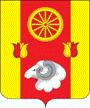 АДМИНИСТРАЦИЯ РЕМОНТНЕНСКОГО СЕЛЬСКОГО ПОСЕЛЕНИЯ ПОСТАНОВЛЕНИЕ20.12.2018                        № 173                      с. Ремонтное	                                              О принятии стоимости 1 кв.м. общей площадижилья на вторичном рынке в Ремонтненском сельском поселении на I квартал 2018 года           В рамках реализации мероприятий по обеспечению жилыми помещениями детей  - сирот, оставшихся без попечения родителей, лиц из их числа в возрасте от 18 до 23 лет, детей, находящихся под опекой (попечительством) в Ремонтненском сельском поселенииПОСТАНОВЛЯЮ:          1. Принять стоимость 1 кв.м. общей площади жилья на вторичном рынке в размере 29 000 рублей на I квартал 2018 года.          2. Контроль за выполнением данного постановления оставляю за собой.Глава Администрации Ремонтненского сельского поселения		            А.Я. Яковенко